Język polski 	data: 27.04.2020 r.	Temat: Jak rozjaśnić obraz świata? - Tadeusz Różewicz „Przepaść”	1.Przeczytajcie wiersz „ Przepaść” - podręcznik strona 264.	2.Wykonajcie ćwiczenia od 1 do 6 ( strona 265)Język angielski27 IVTopic: Past Simple – czas przeszły prosty. (str. 73)- przepisz do zeszytu:Czasu Past Simple używamy, gdy mówimy o czynności, która odbyła się w przeszłości.Wzory zdań:Zdanie oznajmujące: Osoba + czasownik-ed …Zdanie przeczące: Osoba + didn’t + bezokolicznik…Zdanie pytające: (zaimek pytający) + Did + osoba + bezokolicznik …Krótkie odpowiedzi: Yes, osoba + did / No, osoba + didn’tZasady dodawania końcówki – ed: 	(przepisz przykłady, wyjaśnię na lekcji)Move – movedKidnap – kidnappedTry – tried    ale   play – played- na podstawie powyższych informacji zrób ćwiczenie 4, 5 ze str. 73- w ćwiczeniu 8 należy wybrać o czym jest dany tekst (spośród a,b,c,d) – do zeszytu- zrób ćwiczenia w zeszycie ćwiczeń (3, 4, 5, str. 70; 6, 7, 9 str. 71)Wychowanie fizyczne:Poniedziałek:Temat: Indeks sprawności fizycznej – gibkośćWykonaj ćwiczenia:                       https://www.youtube.com/watch?v=zKKkwGyG_J4Matematyka27.04.2020 – poniedziałekTemat: Średnia arytmetyczna – rozwiązywanie zadańWspólnie wykonamy zadania: 6, 8, 10, 11 s. 106 – 107Zadania do samodzielnego wykonania:Zadanie 1
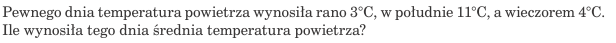 Zadanie 2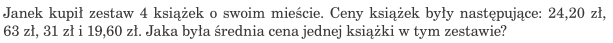 Zadanie 3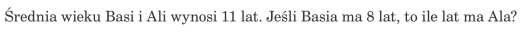 Proszę zrobić zdjęcie wykonanych zadań i mi odesłaćMuzyka27.04. (pon.)Temat: Na majówkę.Str.140-143Proszę przeczytać tekst i wysłuchać na youtube utworu ,, Ja mam tylko jeden świat”.https://www.youtube.com/watch?v=HDDgu3RVfA0TechnikaTemat: Pismo techniczne.Nadal piszemy pismo techniczne. Proszę się nie śpieszyć, wykonać to starannie.